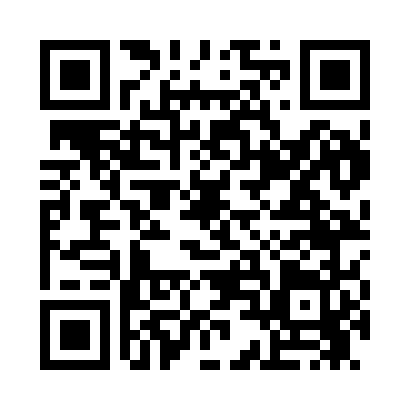 Prayer times for Cape Coral, Florida, USASat 1 Jun 2024 - Sun 30 Jun 2024High Latitude Method: Angle Based RulePrayer Calculation Method: Islamic Society of North AmericaAsar Calculation Method: ShafiPrayer times provided by https://www.salahtimes.comDateDayFajrSunriseDhuhrAsrMaghribIsha1Sat5:216:351:264:538:179:312Sun5:216:341:264:548:189:313Mon5:216:341:264:548:189:324Tue5:216:341:264:548:199:325Wed5:206:341:274:548:199:336Thu5:206:341:274:548:209:337Fri5:206:341:274:548:209:348Sat5:206:341:274:548:209:349Sun5:206:341:274:548:219:3510Mon5:206:341:284:548:219:3511Tue5:206:341:284:548:229:3612Wed5:206:341:284:558:229:3613Thu5:206:341:284:558:229:3714Fri5:206:341:284:558:239:3715Sat5:206:341:294:558:239:3716Sun5:206:351:294:558:239:3817Mon5:206:351:294:568:239:3818Tue5:206:351:294:568:249:3819Wed5:216:351:294:568:249:3820Thu5:216:351:304:568:249:3921Fri5:216:351:304:568:249:3922Sat5:216:361:304:578:259:3923Sun5:226:361:304:578:259:3924Mon5:226:361:314:578:259:3925Tue5:226:361:314:578:259:3926Wed5:226:371:314:588:259:3927Thu5:236:371:314:588:259:3928Fri5:236:371:314:588:259:3929Sat5:246:381:324:588:259:3930Sun5:246:381:324:598:259:39